Уважаемая Елена Викторовна!Направляем в Ваш адрес проект решения Думы городского округа ЗАТО Свободный «О внесении изменений и дополнений в Перечень должностных лиц органов местного самоуправления  городского округа ЗАТО Свободный, уполномоченных составлять протоколы об административных правонарушениях в соответствии с Законом Свердловской области от 14.06.2005 № 52-ОЗ «Об административных правонарушениях на территории Свердловской области», утвержденный решением Думы городского округа ЗАТО Свободный от 24.09.2013 № 24/16.	Приложение: 	1. Проект решения;2. Пояснительная записка;	3. Лист согласования.Глава городского округа ЗАТО Свободный						                                 А.В. ИвановАнна Валерьевна Цыбульникова(34345) 5-89-75В Думу городского округа ЗАТО СвободныйПояснительная запискаВ связи с изменением структуры администрации городского округа ЗАТО Свободный, внесением изменений в Закон Свердловской области от 14.06.2005       № 52-ОЗ «Об административных правонарушениях на территории Свердловской области», прошу Вас рассмотреть предложенный проект решения Думы городского округа ЗАТО Свободный в целях приведения в соответствии с нормативными правовыми актами органов местного самоуправления городского округа ЗАТО Свободный  и принять решение «О внесении изменений и дополнений в Перечень должностных лиц органов местного самоуправления  городского округа ЗАТО Свободный, уполномоченных составлять протоколы об административных правонарушениях в соответствии Законом свердловской области от 14.06.2005 № 52-ОЗ «Об административных правонарушениях на территории Свердловской области», утвержденный решением Думы городского округа ЗАТО Свободный от 24.09.2013 № 24/16.  Секретарь административной комиссии	                                                                                         А.В. Цыбульникова												проектРОССИЙСКАЯ ФЕДЕРАЦИЯ СВЕРДЛОВСКАЯ ОБЛАСТЬгородской округ ЗАТО Свободный______ очередное заседание Думы городского округаРЕШЕНИЕ № ______от _____ нобря 2020 годаО внесении изменений и дополнений в Перечень должностных лиц органов местного самоуправления городского округа ЗАТО Свободный, уполномоченных составлять протоколы об административных правонарушениях в соответствии с Законом Свердловской области от 14.06.2005 № 52-ОЗ « Об административных правонарушениях на территории Свердловской области», утвержденный решением Думы городского округа ЗАТО Свободный  от 24.09.2013     № 24/16».В соответствии с Распоряжением Правительства РФ от 31.08.2019 № 1941-Р, с статьей 1 Закона Свердловской области «О наделении органов местного самоуправления муниципальных образований, расположенных на территории Свердловской области, государственным полномочием Свердловской области по определению перечня должностных лиц, уполномоченных составлять протоколы об административных правонарушениях, предусмотренных законом Свердловской области», статьями 9, 101 Областного закона от 10.03.1999 № 4-ОЗ «О правовых актах в Свердловской области», решением Думы городского округа ЗАТО от 09.06.2017 № 11/33 «Об утверждении структуры администрации городского округа ЗАТО Свободный», руководствуясь статьей 22 Устава городского округа, Дума городского округа РЕШИЛА:    1. Внести в Перечень должностных лиц органов местного самоуправления городского округа ЗАТО Свободный, уполномоченных составлять протоколы об административных правонарушениях в соответствии с Законом Свердловской области от 14.06.2005 № 52-ОЗ «Об административных правонарушениях на территории Свердловской области», утвержденный решением Думы городского округа ЗАТО Свободный от 24.09.2013 № 24/16», следующие изменения и дополнения:	1.1. в подпункте 1 пунктов 1-3, 5-8, 15 слова «глава администрации городского округа ЗАТО Свободный» изменить на слова «глава городского округа ЗАТО Свободный»;1.2. изложить пункт 11 в следующей редакции: «11. Должностные лица органов местного самоуправления городского округа ЗАТО Свободный, уполномоченные составлять протоколы об административных правонарушениях, предусмотренных статьей 30 (в части административных правонарушений, связанных с невыполнением законных требований депутата Думы городского округа ЗАТО Свободный), статьей 31 (в части административных правонарушений, связанных с нарушением срока представления ответа на депутатский запрос депутата Думы городского округа ЗАТО Свободный) Закона Свердловской области:	1) председатель Думы городского округа ЗАТО Свободный.»1.3. изложить пункт 12  в следующей редакции:	«12. Должностные лица органов местного самоуправления городского округа ЗАТО Свободный, уполномоченные составлять протоколы об административных правонарушениях, предусмотренных статьями 33, 34 – 34-1 Закона Свердловской области:   1) глава городского округа ЗАТО Свободный; 	2) председатель Думы городского округа ЗАТО Свободный;	3) заместитель главы администрации городского округа ЗАТО Свободный;	4) председатель контрольного органа городского округа ЗАТО Свободный;5) инспектор контрольного органа городского округа ЗАТО Свободный.»1.4.  изложить пункт 13 в следующей редакции:	«13. Должностные лица органов местного самоуправления городского округа ЗАТО Свободный, уполномоченные составлять протоколы об административных правонарушениях, предусмотренных статьей 35 (в части административных правонарушений, связанных с нарушением установленного порядка использования символов муниципального образования) Закона Свердловской области:	1) глава городского округа ЗАТО Свободный;	2) председатель Думы городского округа ЗАТО Свободный;3) заместитель главы администрации городского округа ЗАТО Свободный.»1.5.  изложить пункт 14 в следующей редакции:	«14. Должностные лица органов местного самоуправления городского округа ЗАТО Свободный, уполномоченные составлять протоколы об административных правонарушениях, предусмотренных статьей 40 Закона Свердловской области:	1) глава городского округа ЗАТО Свободный;   2) заместитель главы администрации городского округа ЗАТО Свободный;	3) ведущий специалист по мобилизационной подготовке, бронированию, безопасности, ГО и ЧС администрации городского округа ЗАТО Свободный;	4) начальник отдела городского хозяйства и экономики администрации городского округа ЗАТО Свободный».	2. Решение опубликовать в газете «Свободные вести» и на официальном сайте Думы городского округа ЗАТО Свободный.	3. Решение вступает в силу на следующий день после опубликования в газете «Свободные вести».	4. Контроль за исполнением решения возложить на председателя депутатской комиссии по законодательству ______________________.Глава городского округаЗато Свободный                                                                                                                     А.В. ИвановПредседатель Думы городского округа ЗАТО Свободный	                                                                                            Е.В. СаломатинаСОГЛАСОВАНИЕпроекта решения Думы городского округа ЗАТО Свободный______________________________________________________________________________________________________________________________________________________________________________________________________________________________________________________________________________________________________________________________________________________________________________________________________________________________________________________________________________________________________________________________________________________________________________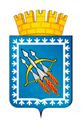 Городской округЗАТО СвободныйАДМИНИСТРАЦИЯул. Майского, 67, ЗАТО СвободныйСвердловской области, 624790тел./факс: (34345) 5-84-80, 5-84-85,e-mail:adm_zato_svobod@mail.ru, 
http://aдм-ЗАТОСвободный.РФОКПО 41735624, ОГРН 1026600787267,ИНН/КПП 6607005963/662301001          __________________  № ______________Председателю Думы городского округа ЗАТО СвободныйЕ.В. Саломатиной«О внесении изменений и дополнений в Перечень должностных лиц органов местного самоуправления городского округа ЗАТО Свободный, уполномоченных составлять протоколы об административных правонарушениях в соответствии с Законом Свердловской области от 14.06.2005 № 52-ОЗ « Об административных правонарушениях на территории Свердловской области», утвержденный решением Думы городского округа ЗАТО Свободный от 24.09.2013 № 24/16»«О внесении изменений и дополнений в Перечень должностных лиц органов местного самоуправления городского округа ЗАТО Свободный, уполномоченных составлять протоколы об административных правонарушениях в соответствии с Законом Свердловской области от 14.06.2005 № 52-ОЗ « Об административных правонарушениях на территории Свердловской области», утвержденный решением Думы городского округа ЗАТО Свободный от 24.09.2013 № 24/16»«О внесении изменений и дополнений в Перечень должностных лиц органов местного самоуправления городского округа ЗАТО Свободный, уполномоченных составлять протоколы об административных правонарушениях в соответствии с Законом Свердловской области от 14.06.2005 № 52-ОЗ « Об административных правонарушениях на территории Свердловской области», утвержденный решением Думы городского округа ЗАТО Свободный от 24.09.2013 № 24/16»«О внесении изменений и дополнений в Перечень должностных лиц органов местного самоуправления городского округа ЗАТО Свободный, уполномоченных составлять протоколы об административных правонарушениях в соответствии с Законом Свердловской области от 14.06.2005 № 52-ОЗ « Об административных правонарушениях на территории Свердловской области», утвержденный решением Думы городского округа ЗАТО Свободный от 24.09.2013 № 24/16»«О внесении изменений и дополнений в Перечень должностных лиц органов местного самоуправления городского округа ЗАТО Свободный, уполномоченных составлять протоколы об административных правонарушениях в соответствии с Законом Свердловской области от 14.06.2005 № 52-ОЗ « Об административных правонарушениях на территории Свердловской области», утвержденный решением Думы городского округа ЗАТО Свободный от 24.09.2013 № 24/16»ДолжностьФамилия и инициалыСроки и результаты согласованияСроки и результаты согласованияСроки и результаты согласованияДолжностьФамилия и инициалыДата поступ-ления на согласованиеДата согласо-ванияЗамечания и подписьГлавный специалист подразделения правового обеспеченияЕ.А.  МиськоЗаместитель главы администрации городского округа ЗАТО СвободныйТ.Г. ЗаводскаяНачальникорганизационно-кадрового отделаЛ.В.  Ткаченко